Pozdravljeni mladi tekmovalci. Veseli smo, da ste se odločili za sodelovanje v našem kvizu. Krajinski park Goričko s svojo življenjsko pestrostjo ponuja veliko zanimivega iz preteklosti in navdušuje z izzivi prihodnosti. V Javnem zavodu Krajinski park Goričko skupaj s številnimi strokovnjaki iz Slovenije in tujine raziskujemo Goričko. Številne izsledke zberemo in uredimo v spletnih ter tiskanih publikacijah, ki odslikavajo naravno in kulturno dediščino ter aktualno dogajanje v Krajinskem parku Goričko.  Odgovore na vprašanja Kviza o naravi in človeku na območju trideželnega parka Goričko-Raab-Őrség boste našli med brskanjem spletne strani www.park-goricko.org ter literature v vaši knjižnici. Vsak pravilen odgovor je vreden 1 točko. V Sklopu 1 lahko zberete največ 48 točk. Želimo vam čim več zabave in novih izkušenj pri kvizu!Navodilo za izpolnjevanje vprašalnika:zatem, ko ste vprašalnik odprli, ga shranite na računalnik pod imenom Odgovori sklop x (številka sklopa 1, 2 ali 3) in ime ekipe,najprej izpolnite okvirček s podatki o ekipi,odgovore v celih stavkih zapisujte v elektronsko obliko vprašalnika,izpolnjen dokument pošljite na naslov natasa.morsic@goricko.info ,pozorni bodite, da odgovore pošljete iz elektronskega naslova, ki ste ga za vašo ekipo navedli v prijavnici.VPRAŠANJA  1.  Kdaj je bilo območje Goričkega zavarovano kot krajinski park?                                                         /1Odgovor:2. Zapiši ime dokumenta s katerim je Vlada Republike Slovenije ustanovila Krajinski park Goričko?                                                                                                                                                                                  /1                           Odgovor:3. Naštej 3 razloge za ustanovitev Krajinskega parka Goričko. Utemelji z zapisom.                         /6Razlog                                                                                                                                                       UtemeljitevRazlogUtemeljitevRazlogUtemeljitev3. Katere 3 vrste širših zavarovanih območij opredeljuje slovenska zakonodaja?                            /3a)b)c)4. Sledeče besedilo vsebuje osnovne podatke o Krajinskem parku Goričko. Besedilo smiselno dopolni z manjkajočimi besedami.                                                                                                                                                                                                                                                                         /12Goričko leži na                                Slovenije, na                                med Slovenijo, Avstrijo  in Madžarsko. Na tem območju je bilo v preteklosti malo grobih in nasilnih sprememb v kmetijski kulturni krajini, zato je na tem območju še vedno zelo visoka                                       ali                                     , kar je eden od razlogov, da je vlada Republike Slovenije na tem območju razglasila krajinski park. Površina Krajinskega parka Goričko je 462       2 ,  kar ga uvršča med največja območja zavarovane narave v Republiki Sloveniji.  Večje območje zavarovane narave v Sloveniji je le  ______________________________________ .                               Goričko je razdeljeno na 11                              , v katere je združenih 90               kar uvršča Krajinski park Goričko med zavarovana območja narave v Sloveniji z                                                                      . Pri Gradu na Goričkem, kjer stoji največji       v Sloveniji, je sedež                                                     Krajinski park Goričko. Najvišji med griči -                                (domačini mu pravijo                        ) je najvišja točka na Goričkem, na 417 m.n.v..5. Pomembna dejavnost Javnega zavoda Krajinski park Goričko so čezmejni projekti, v okviru katerih so izpostavljeni različni habitati. Katera dva habitatna tipa sta bila obravnavana v projektih z naslovoma Upkač in Krajina v harmoniji?                                                                                                                                                                  /2Projekt z naslovom Upkač prispeva k ohranjanju  __________________________________________.Projekt z naslovom Krajina v harmoniji prispeva k ohranjanju ________________________________.6. V sledeči nalogi so navedene trditve, ki se vsebinsko navezujejo na visokodebelne sadovnjake in pestro življenje v njih. Nekatere od teh trditev držijo, nekatere so napačne. Pobarvaj ustrezno okence (drži ali ne drži) z rdečo barvo!                                                                                                                                                                   /117. Poleg pridelave sadja imajo visokodebelni sadovnjaki tudi druge pozitivne funkcije za človekovo bivanje in naravo. Naštej 3 funkcije visokodebelnega sadovnjaka, ki jih intenzivni sadovnjak nima. Utemelji odgovore.                                                                                                                                                                                                                                   /6Funkcija 1: Utemeljitev:Funkcija 2:Utemeljitev:Funkcija 3:Utemeljitev:8. Pri poimenovanju žive in nežive narave, rastlin in živali so raziskovalci izhajali iz različnih okoliščin. Tako so na novo odkrite vrste ali stvari dobile ime po raziskovalcih, krajih, značilnostih ali podobnostih. Zgodi pa se tudi, da dve različni vrsti nosita isto ime. Da ju ločimo, lahko uporabimo latinsko ime. Takšno ime je tudi KUKAVICA. V slovenskem jeziku ima lahko več pomenov. Uporabi besedo v smiselni povedi in slovenskem jeziku tako, da uporabiš dva pomena te besede.                                                                                                                                                                   /210. Prijatelj vam je poslal razglednico iz Goričkega, kjer je preživel konec tedna.Na razglednici je opisal 2 naravni vrednoti v Krajinskem parku Goričko, ki ju je obiskal. Iz besedila na razglednici razberi, kateri dve sta to.                                                                                                                                                                     /2Na razglednici piše: "Pišem vam iz kraja, ki ga boste na zemljevidu našli na približno sgš 46⁰ 45´  in  vgd 16⁰ 2´. Okrog mene letajo kačji pastirji, vidim bele čaplje, ki pristajajo kot pravi piloti. Na nasipu, kjer stojim, se proti severu razprostira naravna vrednota, ki pa jo je ustvaril človek. Pravijo, da varuje Mursko Soboto pred poplavami.Do naslednje točke, ki je prav tako naravna vrednota, bomo prevozili približno 5 kilometrov.  Če bomo sledili potočku in stopinjam lisičke, se na učni poti zagotovo ne bomo izgubili! Lep pozdrav, Jure!"Zanimivost 1: ______________________________Zanimivost 2: ______________________________11. V prostorih gradu Grad se od lanske jeseni nahajata dva nova razstavna prostora, ki nosita imeni Upkač in Kukavica. Namenjena sta obiskovalcem in raziskovalcem Krajinskega parka Goričko. Poleg plakatov so na ogled tudi zanimivi predmeti. Ali prepoznate predmet na fotografiji? Kako se imenuje in za kaj se uporablja?                                                                                                                                                                       /2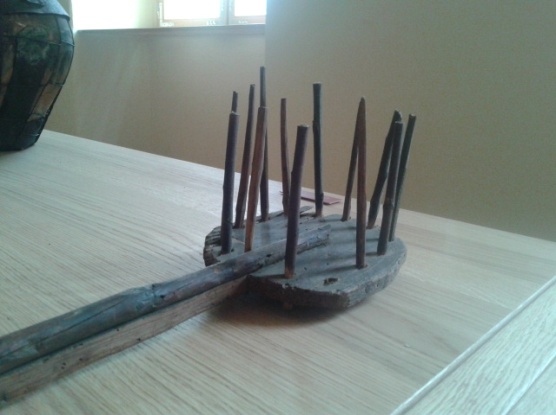 Predmet na sliki se imenuje _________________________________.Tradicionalno se uporablja za____________________________________________IME EKIPEŠOLAMENTORDRŽINE DRŽI1.Visokodebelni sadovnjaki na Goričkem so lahko stari tudi več kot 50 let. 2.Sorta jabolk jonagold raste v sadovnjakih na Goričkem.3.Visokodebelni sadovnjaki prispevajo k značilni mozaični krajini Goričkega.4.Visokodebelne sadovnjake so v preteklosti močno gnojili in s tem dosegli velik, tudi tonski pridelek jabolk in hrušk.5.Travo v visokodebelnih sadovnjakih je prepovedano kositi.6.Rastlina z latinskim imenom Taraxacum officinale spada med zdravilne rastline in  raste samo na Goričkem.7.Poleti v sadovnjakih najdemo rjave žabe in krastače.8.Čuk, smrdokavra in pogorelček spadajo med ptice  duplarje. V drevesa izdolbejo dupla za gnezdenje. 9.Vse evropske sove, med njimi tudi veliki skovik, se v zimskih mesecih preselijo v Afriko.10.Postovka in skobec živita v podzemnih rovih. Na površje prideta le ponoči, ko lovita plen.  11.Bela omela je polzajedalka v manj vzdrževanih sadovnjakih na Goričkem.